Jakarta, 04 September 2017Mengetahui, 										Ketua Program Studi,								Dosen Pengampu,Abdul Chalik Meidian, Amd.FT, SAP, M.Fis					Abdul Chalik Meidian, Amd.FT, SAP, M.Fis	Nama dan tanda tangan								Nama dan tanda tangan				EVALUASI PEMBELAJARANKomponen penilaian :Kehadiran = 10 %Tugas kelompok = 10 %Tugas individu = 10 %UTS = 30 %UAS = 40 %Jakarta, 04 September 2017Mengetahui, 										Ketua Program Studi,								Dosen Pengampu,Abdul Chalik Meidian, Amd.FT, SAP, M.Fis					Abdul Chalik Meidian,Amd.FT, SAP, M.Fis	Nama dan tanda tangan								Nama dan tanda tangan				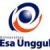 RENCANA PEMBELAJARAN SEMESTER GANJIL 2017/2018RENCANA PEMBELAJARAN SEMESTER GANJIL 2017/2018RENCANA PEMBELAJARAN SEMESTER GANJIL 2017/2018RENCANA PEMBELAJARAN SEMESTER GANJIL 2017/2018RENCANA PEMBELAJARAN SEMESTER GANJIL 2017/2018RENCANA PEMBELAJARAN SEMESTER GANJIL 2017/2018RENCANA PEMBELAJARAN SEMESTER GANJIL 2017/2018RENCANA PEMBELAJARAN SEMESTER GANJIL 2017/2018RENCANA PEMBELAJARAN SEMESTER GANJIL 2017/2018PROGRAM STUDI S1 FISIOTERAPI FAKULTAS FISIOTERAPIPROGRAM STUDI S1 FISIOTERAPI FAKULTAS FISIOTERAPIPROGRAM STUDI S1 FISIOTERAPI FAKULTAS FISIOTERAPIPROGRAM STUDI S1 FISIOTERAPI FAKULTAS FISIOTERAPIPROGRAM STUDI S1 FISIOTERAPI FAKULTAS FISIOTERAPIPROGRAM STUDI S1 FISIOTERAPI FAKULTAS FISIOTERAPIPROGRAM STUDI S1 FISIOTERAPI FAKULTAS FISIOTERAPIPROGRAM STUDI S1 FISIOTERAPI FAKULTAS FISIOTERAPIPROGRAM STUDI S1 FISIOTERAPI FAKULTAS FISIOTERAPIUNIVERSITAS ESA UNGGULUNIVERSITAS ESA UNGGULUNIVERSITAS ESA UNGGULUNIVERSITAS ESA UNGGULUNIVERSITAS ESA UNGGULUNIVERSITAS ESA UNGGULUNIVERSITAS ESA UNGGULUNIVERSITAS ESA UNGGULUNIVERSITAS ESA UNGGULMata kuliahMata kuliahMata kuliah:Fisioterapi DisasterFisioterapi DisasterFisioterapi DisasterKode MKKode MK:FEH 414Mata kuliah prasyaratMata kuliah prasyaratMata kuliah prasyarat:---Bobot MKBobot MK:3 sksDosen PengampuDosen PengampuDosen Pengampu:Abdul Chalik Meidian, Amd.FT, SAP, M.FisAbdul Chalik Meidian, Amd.FT, SAP, M.FisAbdul Chalik Meidian, Amd.FT, SAP, M.FisKode DosenKode Dosen:7083Alokasi WaktuAlokasi WaktuAlokasi Waktu:Tatap muka 14 x 100 menit, ada praktik 14 x 100 menit, tidak ada onlineTatap muka 14 x 100 menit, ada praktik 14 x 100 menit, tidak ada onlineTatap muka 14 x 100 menit, ada praktik 14 x 100 menit, tidak ada onlineTatap muka 14 x 100 menit, ada praktik 14 x 100 menit, tidak ada onlineTatap muka 14 x 100 menit, ada praktik 14 x 100 menit, tidak ada onlineTatap muka 14 x 100 menit, ada praktik 14 x 100 menit, tidak ada onlineTatap muka 14 x 100 menit, ada praktik 14 x 100 menit, tidak ada onlineCapaian PembelajaranCapaian PembelajaranCapaian Pembelajaran:Mahasiswa mampu memahami konsep fisioterapi disaster dan menerapkannya dalam bidang klinis fisioterapiMahasiswa mampu memahami konsep assesment dan penatalaksanaan fisioterapi pada kondisi pasca bencana Mahasiswa mampu memahami konsep manajemen bencana dan peran fisioterapi dalam rehabiltasi pasca bencana Mahasiswa mampu memahami, menganalisis dan merancang penelitian tentang ruang lingkup fisioterapi disasterMahasiswa mampu memahami konsep fisioterapi disaster dan menerapkannya dalam bidang klinis fisioterapiMahasiswa mampu memahami konsep assesment dan penatalaksanaan fisioterapi pada kondisi pasca bencana Mahasiswa mampu memahami konsep manajemen bencana dan peran fisioterapi dalam rehabiltasi pasca bencana Mahasiswa mampu memahami, menganalisis dan merancang penelitian tentang ruang lingkup fisioterapi disasterMahasiswa mampu memahami konsep fisioterapi disaster dan menerapkannya dalam bidang klinis fisioterapiMahasiswa mampu memahami konsep assesment dan penatalaksanaan fisioterapi pada kondisi pasca bencana Mahasiswa mampu memahami konsep manajemen bencana dan peran fisioterapi dalam rehabiltasi pasca bencana Mahasiswa mampu memahami, menganalisis dan merancang penelitian tentang ruang lingkup fisioterapi disasterMahasiswa mampu memahami konsep fisioterapi disaster dan menerapkannya dalam bidang klinis fisioterapiMahasiswa mampu memahami konsep assesment dan penatalaksanaan fisioterapi pada kondisi pasca bencana Mahasiswa mampu memahami konsep manajemen bencana dan peran fisioterapi dalam rehabiltasi pasca bencana Mahasiswa mampu memahami, menganalisis dan merancang penelitian tentang ruang lingkup fisioterapi disasterMahasiswa mampu memahami konsep fisioterapi disaster dan menerapkannya dalam bidang klinis fisioterapiMahasiswa mampu memahami konsep assesment dan penatalaksanaan fisioterapi pada kondisi pasca bencana Mahasiswa mampu memahami konsep manajemen bencana dan peran fisioterapi dalam rehabiltasi pasca bencana Mahasiswa mampu memahami, menganalisis dan merancang penelitian tentang ruang lingkup fisioterapi disasterMahasiswa mampu memahami konsep fisioterapi disaster dan menerapkannya dalam bidang klinis fisioterapiMahasiswa mampu memahami konsep assesment dan penatalaksanaan fisioterapi pada kondisi pasca bencana Mahasiswa mampu memahami konsep manajemen bencana dan peran fisioterapi dalam rehabiltasi pasca bencana Mahasiswa mampu memahami, menganalisis dan merancang penelitian tentang ruang lingkup fisioterapi disasterMahasiswa mampu memahami konsep fisioterapi disaster dan menerapkannya dalam bidang klinis fisioterapiMahasiswa mampu memahami konsep assesment dan penatalaksanaan fisioterapi pada kondisi pasca bencana Mahasiswa mampu memahami konsep manajemen bencana dan peran fisioterapi dalam rehabiltasi pasca bencana Mahasiswa mampu memahami, menganalisis dan merancang penelitian tentang ruang lingkup fisioterapi disasterSESIKEMAMPUANAKHIRKEMAMPUANAKHIRMATERI PEMBELAJARANMATERI PEMBELAJARANBENTUK PEMBELAJARAN SUMBER PEMBELAJARANSUMBER PEMBELAJARANINDIKATORPENILAIANINDIKATORPENILAIANINDIKATORPENILAIAN1Mahasiswa mengetahui kontrak pembelajaran dan mampu memahami pengertian dan teori dan terminologi dasar tentang kebencanaanMahasiswa mengetahui kontrak pembelajaran dan mampu memahami pengertian dan teori dan terminologi dasar tentang kebencanaanPengantar dan Kontrak pembelajaran, Pengertian dan teori dan terminologi dasar tentang kebencanaan Pengantar dan Kontrak pembelajaran, Pengertian dan teori dan terminologi dasar tentang kebencanaan Metoda : Contextual instructionMedia : kelas, komputer, LCD, whiteboard, webUndang-Undang RI No 24 Tahun 2017 Tentang Penanggulangan BencanaWorld Confederation for Physical Therapy. WCPT report: The role of physical therapists in disaster management. London, UK: WCPT; 2016Undang-Undang RI No 24 Tahun 2017 Tentang Penanggulangan BencanaWorld Confederation for Physical Therapy. WCPT report: The role of physical therapists in disaster management. London, UK: WCPT; 2016Menjelaskan pengertian dan teori dan terminologi dasar tentang kebencanaan dengan baik dan benarMenjelaskan pengertian dan teori dan terminologi dasar tentang kebencanaan dengan baik dan benarMenjelaskan pengertian dan teori dan terminologi dasar tentang kebencanaan dengan baik dan benar2Mahasiswa mampu memahami kondisi penanggulangan bencana di indonesiaMahasiswa mampu memahami kondisi penanggulangan bencana di indonesiaPenanggulangan bencana di indonesiaPenanggulangan bencana di indonesiaMetoda : Contextual instructionMedia : kelas, komputer, LCD, whiteboard, webUndang-Undang RI No 24 Tahun 2017 Tentang Penanggulangan BencanaWorld Confederation for Physical Therapy. WCPT report: The role of physical therapists in disaster management. London, UK: WCPT; 2016Undang-Undang RI No 24 Tahun 2017 Tentang Penanggulangan BencanaWorld Confederation for Physical Therapy. WCPT report: The role of physical therapists in disaster management. London, UK: WCPT; 2016Menjelaskan dan menguraikan tentang kondisi penanggulangan bencana di indonesia dengan baik dan benarMenjelaskan dan menguraikan tentang kondisi penanggulangan bencana di indonesia dengan baik dan benarMenjelaskan dan menguraikan tentang kondisi penanggulangan bencana di indonesia dengan baik dan benar3Mahasiswa mampu memahami apa dan bagaimana penyelenggaraan penangulangan bencanaMahasiswa mampu memahami apa dan bagaimana penyelenggaraan penangulangan bencanaPenyelenggaraan penangulangan bencanaPenyelenggaraan penangulangan bencanaMetoda : Contextual instructionMedia : kelas, komputer, LCD, whiteboard, webUndang-Undang RI No 24 Tahun 2017 Tentang Penanggulangan BencanaWorld Confederation for Physical Therapy. WCPT report: The role of physical therapists in disaster management. London, UK: WCPT; 2016Undang-Undang RI No 24 Tahun 2017 Tentang Penanggulangan BencanaWorld Confederation for Physical Therapy. WCPT report: The role of physical therapists in disaster management. London, UK: WCPT; 2016Menjelaskan dan menguraikan bagaimana penyelenggaraan penangulangan bencana dengan baik dan benarMenjelaskan dan menguraikan bagaimana penyelenggaraan penangulangan bencana dengan baik dan benarMenjelaskan dan menguraikan bagaimana penyelenggaraan penangulangan bencana dengan baik dan benar4Mahasiswa mampu memahami kondisi Indonesia rawan bencanaMahasiswa mampu memahami kondisi Indonesia rawan bencanaIndonesia rawan bencanaIndonesia rawan bencanaMetoda : Contextual instructionMedia : kelas, komputer, LCD, whiteboard, webUndang-Undang RI No 24 Tahun 2017 Tentang Penanggulangan Bencanahttp://www.bnpb.go.id World Confederation for Physical Therapy. WCPT report: The role of physical therapists in disaster management. London, UK: WCPT; 2016Undang-Undang RI No 24 Tahun 2017 Tentang Penanggulangan Bencanahttp://www.bnpb.go.id World Confederation for Physical Therapy. WCPT report: The role of physical therapists in disaster management. London, UK: WCPT; 2016Menjelaskan dan menguraikan kondisi Indonesia rawan bencana dengan baik dan benarMenjelaskan dan menguraikan kondisi Indonesia rawan bencana dengan baik dan benarMenjelaskan dan menguraikan kondisi Indonesia rawan bencana dengan baik dan benar5Mahasiswa mampu memahami kondisi Kesiapsiagaan bencana di indonesiaMahasiswa mampu memahami kondisi Kesiapsiagaan bencana di indonesiaKesiapsiagaan bencana di indonesiaKesiapsiagaan bencana di indonesiaMetoda : Contextual instructionMedia : kelas, komputer, LCD, whiteboard, webUndang-Undang RI No 24 Tahun 2017 Tentang Penanggulangan Bencanahttp://www.bnpb.go.id World Confederation for Physical Therapy. WCPT report: The role of physical therapists in disaster management. London, UK: WCPT; 2016Undang-Undang RI No 24 Tahun 2017 Tentang Penanggulangan Bencanahttp://www.bnpb.go.id World Confederation for Physical Therapy. WCPT report: The role of physical therapists in disaster management. London, UK: WCPT; 2016Menjelaskan dan menguraikan kondisi Kesiapsiagaan bencana di indonesia dengan baik dan benar Menjelaskan dan menguraikan kondisi Kesiapsiagaan bencana di indonesia dengan baik dan benar Menjelaskan dan menguraikan kondisi Kesiapsiagaan bencana di indonesia dengan baik dan benar 6Mahasiswa mampu memahami Peran fisioterapi pada manajemen bencanaMahasiswa mampu memahami Peran fisioterapi pada manajemen bencanaPeran fisioterapi pada manajemen bencanaPeran fisioterapi pada manajemen bencanaMetoda : Contextual instruction and small group discussionMedia : kelas, komputer, LCD, whiteboard, webWorld Confederation for Physical Therapy. WCPT report: The role of physical therapists in disaster management. London, UK: WCPT; 2016Skelton, P. Foo, W. 2016. Responding internationally to disasters.  Handicap InternationalWorld Confederation for Physical Therapy. WCPT report: The role of physical therapists in disaster management. London, UK: WCPT; 2016Skelton, P. Foo, W. 2016. Responding internationally to disasters.  Handicap InternationalMenjelaskan dan merencanakan proses fisioterapi dan Peran fisioterapi pada manajemen bencanabaik dan benarMenjelaskan dan merencanakan proses fisioterapi dan Peran fisioterapi pada manajemen bencanabaik dan benarMenjelaskan dan merencanakan proses fisioterapi dan Peran fisioterapi pada manajemen bencanabaik dan benar7Mahasiswa mampu memahami dan melakukan Metode evakuasi korbanMahasiswa mampu memahami dan melakukan Metode evakuasi korbanMetode evakuasi korbanMetode evakuasi korbanMetoda : Contextual instruction and small group discussionMedia : kelas, komputer, LCD, whiteboard, webWorld Confederation for Physical Therapy. WCPT report: The role of physical therapists in disaster management. London, UK: WCPT; 2016Skelton, P. Foo, W. 2016. Responding internationally to disasters.  Handicap InternationalWorld Confederation for Physical Therapy. WCPT report: The role of physical therapists in disaster management. London, UK: WCPT; 2016Skelton, P. Foo, W. 2016. Responding internationally to disasters.  Handicap InternationalMenjelaskan dan melakukan metode evakuasi korban dengan baik dan benarMenjelaskan dan melakukan metode evakuasi korban dengan baik dan benarMenjelaskan dan melakukan metode evakuasi korban dengan baik dan benar8Mahasiswa mampu memahami tentang profil dan kondisi kegawatdarutan rehabilitasi pasca bencanaMahasiswa mampu memahami tentang profil dan kondisi kegawatdarutan rehabilitasi pasca bencanaKegawatdarutan rehabilitasi pasca bencanaKegawatdarutan rehabilitasi pasca bencanaMetoda : Contextual instruction and small group discussionMedia : kelas, komputer, LCD, whiteboard, webLi-Tsang Wai Ping and Lam Chuen Ping (Ed). 2015. Post disaster Emergency Rehabilitation Manual. The Hong Kong Red Cross and Departemen of Rehabiltation Science, The Hongkong Polytechnic University.Skelton, P. Foo, W. 2016. Responding internationally to disasters.  Handicap InternationalLi-Tsang Wai Ping and Lam Chuen Ping (Ed). 2015. Post disaster Emergency Rehabilitation Manual. The Hong Kong Red Cross and Departemen of Rehabiltation Science, The Hongkong Polytechnic University.Skelton, P. Foo, W. 2016. Responding internationally to disasters.  Handicap InternationalMenjelaskan dan menguraikan kondisi Kegawatdarutan rehabilitasi pasca bencanadengan baik dan benarMenjelaskan dan menguraikan kondisi Kegawatdarutan rehabilitasi pasca bencanadengan baik dan benarMenjelaskan dan menguraikan kondisi Kegawatdarutan rehabilitasi pasca bencanadengan baik dan benar9Mahasiswa mampu memahami dan merencanakan proses Tanggap bencana bagi fisioterapiMahasiswa mampu memahami dan merencanakan proses Tanggap bencana bagi fisioterapiTanggap bencana bagi fisioterapiTanggap bencana bagi fisioterapiMetoda : Contextual instruction and small group discussionMedia : kelas, komputer, LCD, whiteboard, webSkelton, P. Foo, W. 2016. Responding internationally to disasters.  Handicap InternationalSkelton P, Harvey A, eds. Rehabilitation in Sudden Onset Disasters. 1 ed. Online: Handicap International, UK Emergency Medical Teams; 2015.Skelton, P. Foo, W. 2016. Responding internationally to disasters.  Handicap InternationalSkelton P, Harvey A, eds. Rehabilitation in Sudden Onset Disasters. 1 ed. Online: Handicap International, UK Emergency Medical Teams; 2015.Menjelaskan dan  merencanakan proses tanggap bencana bagi fisioterapi dengan baik dan benarMenjelaskan dan  merencanakan proses tanggap bencana bagi fisioterapi dengan baik dan benarMenjelaskan dan  merencanakan proses tanggap bencana bagi fisioterapi dengan baik dan benar10Mahasiswa mampu memahami dan merencanakan proses penanganan fisioterapi pada kondisi akut dan subakut pasca bencanaMahasiswa mampu memahami dan merencanakan proses penanganan fisioterapi pada kondisi akut dan subakut pasca bencanaPenanganan fisioterapi pada kondisi akut dan subakut pasca bencanaPenanganan fisioterapi pada kondisi akut dan subakut pasca bencanaMetoda : Contextual instruction and small group discussionMedia : kelas, komputer, LCD, whiteboard, webSkelton P, Harvey A, eds. Rehabilitation in Sudden Onset Disasters. 1 ed. Online: Handicap International, UK Emergency Medical Teams; 2015.Skelton, P. Foo, W. 2016. Responding internationally to disasters.  Handicap InternationalSkelton P, Harvey A, eds. Rehabilitation in Sudden Onset Disasters. 1 ed. Online: Handicap International, UK Emergency Medical Teams; 2015.Skelton, P. Foo, W. 2016. Responding internationally to disasters.  Handicap InternationalMenjelaskan dan merencanakan proses penanganan fisioterapi pada kondisi akut dan subakut pasca bencana dengan baik dan benarMenjelaskan dan merencanakan proses penanganan fisioterapi pada kondisi akut dan subakut pasca bencana dengan baik dan benarMenjelaskan dan merencanakan proses penanganan fisioterapi pada kondisi akut dan subakut pasca bencana dengan baik dan benar11Mahasiswa mampu memahami situasi Kegawatdaruratan dan bencanaMahasiswa mampu memahami situasi Kegawatdaruratan dan bencanaKegawatdaruratan dan bencanaKegawatdaruratan dan bencanaMetoda : Contextual instruction and small group discussionMedia : kelas, komputer, LCD, whiteboard, webPiazza, G, M. 2014. First Aid Manual. 5th Ed. American College of Emergency Physicians. New York: Dorling KindersleySkelton, P. Foo, W. 2016. Responding internationally to disasters.  Handicap InternationalPiazza, G, M. 2014. First Aid Manual. 5th Ed. American College of Emergency Physicians. New York: Dorling KindersleySkelton, P. Foo, W. 2016. Responding internationally to disasters.  Handicap InternationalMenjelaskan dan menguraikan situasi Kegawatdaruratan dan bencana dengan baik dan benarMenjelaskan dan menguraikan situasi Kegawatdaruratan dan bencana dengan baik dan benarMenjelaskan dan menguraikan situasi Kegawatdaruratan dan bencana dengan baik dan benar12Mahasiswa mampu memahami ragam kasus Emergensi pada kondisi medikMahasiswa mampu memahami ragam kasus Emergensi pada kondisi medikEmergensi pada kondisi medikEmergensi pada kondisi medikMetoda : Contextual instruction and small group discussionMedia : kelas, komputer, LCD, whiteboard, webPiazza, G, M. 2014. First Aid Manual. 5th Ed. American College of Emergency Physicians. New York: Dorling KindersleySkelton, P. Foo, W. 2016. Responding internationally to disasters.  Handicap InternationalPiazza, G, M. 2014. First Aid Manual. 5th Ed. American College of Emergency Physicians. New York: Dorling KindersleySkelton, P. Foo, W. 2016. Responding internationally to disasters.  Handicap InternationalMenjelaskan dan menganalisis kasus  Emergensi pada kondisi medik dengan baik dan benarMenjelaskan dan menganalisis kasus  Emergensi pada kondisi medik dengan baik dan benarMenjelaskan dan menganalisis kasus  Emergensi pada kondisi medik dengan baik dan benar13Mahasiswa mampu memahami dan menjelaskan Tehnik dan peralatan pada kondisi emergensiMahasiswa mampu memahami dan menjelaskan Tehnik dan peralatan pada kondisi emergensiTehnik dan peralatan pada kondisi emergensiTehnik dan peralatan pada kondisi emergensiMetoda : Contextual instruction and small group discussionMedia : kelas, komputer, LCD, whiteboard, webPiazza, G, M. 2014. First Aid Manual. 5th Ed. American College of Emergency Physicians. New York: Dorling KindersleySkelton, P. Foo, W. 2016. Responding internationally to disasters.  Handicap InternationalPiazza, G, M. 2014. First Aid Manual. 5th Ed. American College of Emergency Physicians. New York: Dorling KindersleySkelton, P. Foo, W. 2016. Responding internationally to disasters.  Handicap InternationalMenjelaskan teori dan merancang tehnik dan peralatan pada kondisi emergensi dengan baik dan benarMenjelaskan teori dan merancang tehnik dan peralatan pada kondisi emergensi dengan baik dan benarMenjelaskan teori dan merancang tehnik dan peralatan pada kondisi emergensi dengan baik dan benar14Mahasiswa mampu memahami dan merencanakan pertolongan pertama pada kondisi emergensiMahasiswa mampu memahami dan merencanakan pertolongan pertama pada kondisi emergensiPertolongan pertama pada kondisi emergensiPertolongan pertama pada kondisi emergensiMetoda : Demo dan praktekMedia : kelas, lab, matras, alat Praga, whiteboardPiazza, G, M. 2014. First Aid Manual. 5th Ed. American College of Emergency Physicians. New York: Dorling KindersleySkelton, P. Foo, W. 2016. Responding internationally to disasters.  Handicap InternationalPiazza, G, M. 2014. First Aid Manual. 5th Ed. American College of Emergency Physicians. New York: Dorling KindersleySkelton, P. Foo, W. 2016. Responding internationally to disasters.  Handicap InternationalMenjelaskan dan menganalisis pertolongan pertama pada kondisi emergensi dengan baik dan benar Menjelaskan dan menganalisis pertolongan pertama pada kondisi emergensi dengan baik dan benar Menjelaskan dan menganalisis pertolongan pertama pada kondisi emergensi dengan baik dan benar SESIPROSE-DURBEN-TUKSEKOR > 77 ( A / A-)SEKOR  > 65(B- / B / B+ )SEKOR > 60(C / C+ )SEKOR > 45( D )SEKOR < 45( E )BOBOT1Pre testTes Tulisan (UTS)Menjelaskan Pengertian dan teori dan terminologi dasar tentang kebencanaan dengan baik dan benar serta lengkapMenjelaskan pengertian dan teori dan terminologi dasar tentang kebencanaan dengan baik dan benarMenjelaskan pengertian dan teori dan terminologi dasar tentang kebencanaan dengan baik dan benar singkat sederhanaMenjelaskan pengertian dan teori dan terminologi dasar tentang kebencanaan kurang tepatTidak menjelaskan pengertian dan teori dan terminologi dasar tentang kebencanaan 5 %2Pre test dan post testTes Tulisan (UTS)Menjelaskan dan menguraikan penanggulangan bencana di indonesia dengan baik dan benar serta lengkapMenjelaskan dan menguraikan tentang kondisi penanggulangan bencana di indonesia dengan baik dan benarMenjelaskan dan menguraikan tentang kondisi penanggulangan bencana di indonesia dengan baik dan benar singkat sederhanaMenjelaskan dan menguraikan tentang kondisi penanggulangan bencana di indonesia kurang tepatTidak menjelaskan dan menguraikan tentang kondisi penanggulangan bencana di indonesia 5 %3Post testTes Tulisan (UTS)Menjelaskan pemahaman tentang penyelenggaraan penangulangan bencana dengan baik dan benar serta lengkapMenjelaskan dan menguraikan bagaimana penyelenggaraan penangulangan bencana dengan baik dan benarMenjelaskan dan menguraikan bagaimana penyelenggaraan penangulangan bencana dengan baik dan benar singkat sederhanaMenjelaskan dan menguraikan bagaimana penyelenggaraan penangulangan bencana kurang tepatTidak menjelaskan dan menguraikan bagaimana penyelenggaraan penangulangan bencana 5 %4Post testTes Tulisan (UTS)Menjelaskan dan menguraikan kondisi Indonesia rawan bencana dengan baik dan benar serta lengkapMenjelaskan dan menguraikan kondisi Indonesia rawan bencana dengan baik dan benarMenjelaskan dan menguraikan kondisi Indonesia rawan bencana dengan baik dan benar singkat sederhanaMenjelaskan dan menguraikan kondisi Indonesia rawan bencana kurang tepatTidak menjelaskan dan menguraikan kondisi Indonesia rawan bencana 5 %5Post testTes Tulisan (UTS)Menjelaskan dan menguraikan kondisi Kesiapsiagaan bencana di indonesia dengan baik dan benar serta lengkapMenjelaskan dan menguraikan kondisi Kesiapsiagaan bencana di indonesia dengan baik dan benar Menjelaskan dan menguraikan kondisi Kesiapsiagaan bencana di indonesia dengan baik dan benar singkat sederhanaMenjelaskan dan menguraikan kondisi Kesiapsiagaan bencana di indonesia kurang tepatTidak menjelaskan dan menguraikan kondisi Kesiapsiagaan bencana di indonesia 5 %6Post testTes Tulisan (UTS)Menjelaskan dan merencanakan proses fisioterapi dan Peran fisioterapi pada manajemen bencanabaik dan benar serta lengkapMenjelaskan dan merencanakan proses fisioterapi dan Peran fisioterapi pada manajemen bencanabaik dan benarMenjelaskan dan merencanakan proses fisioterapi dan Peran fisioterapi pada manajemen bencanabaik dan benar singkat sederhanaMenjelaskan dan merencanakan proses fisioterapi dan Peran fisioterapi pada manajemen bencanakurang tepatTidak menjelaskan dan merencanakan proses fisioterapi dan Peran fisioterapi pada manajemen bencana5 %7Post testTes Tulisan (UAS)Menjelaskan dan melakukan metode evakuasi korban dengan baik dan benar serta lengkapMenjelaskan dan melakukan metode evakuasi korban dengan baik dan benarMenjelaskan dan melakukan metode evakuasi korban dengan baik dan benar singkat sederhanaMenjelaskan dan melakukan metode evakuasi korban dengan kurang tepatTidak menjelaskan dan melakukan metode evakuasi korban 5 %8Post testTes Tulisan (UAS)Menjelaskan dan menguraikan kondisi Kegawatdarutan rehabilitasi pasca bencanadengan baik dan benar serta lengkapMenjelaskan dan menguraikan kondisi Kegawatdarutan rehabilitasi pasca bencanadengan baik dan benarMenjelaskan dan menguraikan kondisi Kegawatdarutan rehabilitasi pasca bencanadengan baik dan benar singkat sederhanaMenjelaskan dan menguraikan kondisi Kegawatdarutan rehabilitasi pasca bencanakurang tepatTidak menjelaskan dan menguraikan kondisi Kegawatdarutan rehabilitasi pasca bencana5 %9Post testTes Tulisan (UAS)Menjelaskan dan  merencanakan proses tanggap bencana bagi fisioterapi dengan baik dan benar serta lengkapMenjelaskan dan  merencanakan proses tanggap bencana bagi fisioterapi dengan baik dan benarMenjelaskan dan  merencanakan proses tanggap bencana bagi fisioterapi dengan baik dan benar singkat sederhanaMenjelaskan dan  merencanakan proses tanggap bencana bagi fisioterapi kurang tepatTidak menjelaskan dan  merencanakan proses tanggap bencana bagi fisioterapi 5 %10Post testTes Tulisan (UAS)Menjelaskan dan merencanakan proses penanganan fisioterapi pada kondisi akut dan subakut pasca bencana dengan baik dan benar serta lengkapMenjelaskan dan merencanakan proses penanganan fisioterapi pada kondisi akut dan subakut pasca bencana dengan baik dan benarMenjelaskan dan merencanakan proses penanganan fisioterapi pada kondisi akut dan subakut pasca bencana dengan baik dan benar singkat sederhanaMenjelaskan dan merencanakan proses penanganan fisioterapi pada kondisi akut dan subakut pasca bencana kurang tepatTidak menjelaskan dan merencanakan proses penanganan fisioterapi pada kondisi akut dan subakut pasca bencana 5 %11Post testTes Tulisan (UAS)Menjelaskan dan menguraikan situasi Kegawatdaruratan dan bencana dengan baik dan benar serta lengkapMenjelaskan dan menguraikan situasi Kegawatdaruratan dan bencana dengan baik dan benarMenjelaskan dan menguraikan situasi Kegawatdaruratan dan bencana dengan baik dan benar singkat sederhanaMenjelaskan dan menguraikan situasi Kegawatdaruratan dan bencana kurang tepatTidak menjelaskan dan menguraikan situasi Kegawatdaruratan dan bencana 5 %12Post testTes Tulisan (UAS)Menjelaskan dan menganalisis kasus  Emergensi pada kondisi medik dengan baik dan benar serta lengkapMenjelaskan dan menganalisis kasus  Emergensi pada kondisi medik dengan baik dan benarMenjelaskan dan menganalisis kasus  Emergensi pada kondisi medik dengan baik dan benar singkat sederhanaMenjelaskan dan menganalisis kasus  Emergensi pada kondisi medik kurang tepatTidak menjelaskan dan menganalisis kasus  Emergensi pada kondisi medik 5 %13Post testTes Tulisan (UAS)Menjelaskan teori dan merancang tehnik dan peralatan pada kondisi emergensi dengan baik dan benar serta lengkapMenjelaskan teori dan merancang tehnik dan peralatan pada kondisi emergensi dengan baik dan benarMenjelaskan teori dan merancang tehnik dan peralatan pada kondisi emergensi dengan baik dan benar singkat sederhanaMenjelaskan teori dan merancang tehnik dan peralatan pada kondisi emergensi kurang tepatTidak menjelaskan teori dan merancang tehnik dan peralatan pada kondisi emergensi 5 %14Post testTes lisan dan demonstrasiMenjelaskan dan menganalisis pertolongan pertama pada kondisi emergensi dengan baik dan benar serta lengkapMenjelaskan dan menganalisis pertolongan pertama pada kondisi emergensi dengan baik dan benar Menjelaskan dan menganalisis pertolongan pertama pada kondisi emergensi dengan baik dan benar singkat sederhanaMenjelaskan dan menganalisis pertolongan pertama pada kondisi emergensi kurang tepatTidak menjelaskan dan menganalisis pertolongan pertama pada kondisi emergensi 5 %